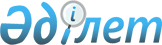 Абай аудандық мәслихатының 2019 жылғы 30 желтоқсандағы № 42/9-VІ "2020-2022 жылдарға арналған Абай ауданының бюджеті туралы" шешіміне өзгерістер енгізу туралы
					
			Күшін жойған
			
			
		
					Шығыс Қазақстан облысы Абай аудандық мәслихатының 2020 жылғы 5 мамырдағы № 48/7-VI шешімі. Шығыс Қазақстан облысының Әділет департаментінде 2020 жылғы 13 мамырда № 7059 болып тіркелді. Күші жойылды - Шығыс Қазақстан облысы Абай аудандық мәслихатының 2020 жылғы 24 желтоқсандағы № 58/3-VI шешімімен
      Ескерту. Күші жойылды - Шығыс Қазақстан облысы Абай аудандық мәслихатының 24.12.2020 № 58/3-VI шешімімен (01.01.2021 бастап қолданысқа енгізіледі).

      ЗҚАИ-ның ескертпесі.

      Құжаттың мәтінінде түпнұсқаның пунктуациясы мен орфографиясы сақталған.
      Қазақстан Республикасының 2008 жылғы 4 желтоқсандағы Бюджет кодексінің 109 бабының 5 тармағына, Қазақстан Республикасының 2001 жылғы 23 қаңтардағы "Қазақстан Республикасындағы жергілікті мемлекеттік басқару және өзін-өзі басқару туралы" Заңының 6 бабының 1 тармағының 1) тармақшасына, Шығыс Қазақстан облыстық мәслихатының 2020 жылғы 22 сәуірдегі № 38/424-VI "2020-2022 жылдарға арналған облыстық бюджет туралы" Шығыс Қазақстан облыстық мәслихатының 2019 жылғы 13 желтоқсандағы № 35/389-VІ шешіміне өзгерістер енгізу туралы" (нормативтік құқықтық актілердің мемлекеттік тіркеу Тізілімінде № 6993 болып тіркелген) шешіміне сәйкес, Абай аудандық мәслихаты ШЕШІМ ҚАБЫЛДАДЫ:
      1. Абай аудандық мәслихатының 2019 жылғы 30 желтоқсандағы № 42/9-VІ "2020-2022 жылдарға арналған Абай ауданының бюджеті туралы" шешіміне (нормативтік құқықтық актілерді мемлекеттік тіркеу Тізілімінде № 6475 болып тіркелген, Қазақстан Республикасының нормативтік құқықтық актілердің электрондық түрдегі эталондық бақылау банкінде 2020 жылғы 14 қаңтарда жарияланған) мынадай өзгерістер енгізілсін:
      1 тармақ келесі редакцияда жазылсын:
      "1. 2020-2022 жылдарға арналған аудандық бюджет 1, 2 және 3 қосымшаларға сәйкес, соның ішінде 2020 жылға келесі көлемдерде бекітілсін:
      1) кірістер – 7 508 679,7 мың теңге, соның ішінде:
      салықтық түсімдер – 478 462,0 мың теңге;
      салықтық емес түсімдер – 3 170,0 мың теңге;
      негізгі капиталды сатудан түсетін түсімдер – 3 395,0 мың теңге;
      трансферттер түсімі – 7 023 652,7 мың теңге;
      2) шығындар – 9 074 507,1 мың теңге;
      3) таза бюджеттік кредиттеу – 177 664,0 мың теңге, соның ішінде:
      бюджеттік кредиттер – 194 847,0 мың теңге;
      бюджеттік кредиттерді өтеу – 17 183,0 мың теңге;
      4) қаржы активтерімен операциялар бойынша сальдо – 81 820,0 мың теңге;
      қаржы активтерін сатып алу – 81 820,0 мың теңге;
      мемлекеттің қаржы активтерін сатудан түсетін түсімдер - 0 теңге;
      5) бюджет тапшылығы (профициті) – - 1 825 311,4 мың теңге;
      6) бюджет тапшылығын қаржыландыру (профицитін пайдалану) – 1 825 311,4 мың теңге;
      қарыздар түсімі – 1 714 602,2 мың теңге;
      қарыздарды өтеу – 17 183,0 мың теңге;
      бюджет қаражатының пайдаланылатын қалдықтары - 127 892,2 мың теңге.";
      4 тармақтың 2 абзацы келесі редакцияда жазылсын:
      "Азаматтық қызметші болып табылатын және ауылдық жерде жұмыс iстейтiн денсаулық сақтау, әлеуметтiк қамсыздандыру, бiлiм беру, мәдениет және спорт саласындағы мамандар лауазымдарының тiзбесiн жергiлiктi өкiлдi органмен келiсу бойынша жергiлiктi атқарушы орган айқындайды.";
      аталған шешімнің 1 қосымшасы осы шешімнің қосымшасына сәйкес келесі редакцияда жазылсын.
      2. Осы шешім 2020 жылдың 1 қаңтарынан бастап қолданысқа енгізіледі. 2020 жылға арналған аудандық бюджет
					© 2012. Қазақстан Республикасы Әділет министрлігінің «Қазақстан Республикасының Заңнама және құқықтық ақпарат институты» ШЖҚ РМК
				
      Сессия төрағасы

А. Белибаев

      Мәслихат хатшысы

Е. Лдибаев
Абай аудандық мәслихатының 
2020 жылғы 5 мамырдағы 
№ 48/7- VI шешіміне 
қосымшаАбай аудандық мәслихатының 
2019 жылғы 30 желтоқсандағы 
№ 42/9 - VI шешіміне 
1 қосымша
Санаты
Санаты
Санаты
Санаты
Санаты
Сомасы (мың теңге)
Сыныбы
Сыныбы
Сыныбы
Сыныбы
Сомасы (мың теңге)
Ішкі сыныбы
Ішкі сыныбы
Ішкі сыныбы
Сомасы (мың теңге)
Ерекшелігі
Ерекшелігі
Сомасы (мың теңге)
Атауы
Сомасы (мың теңге)
1
2
3
4
5
6
І. КІРІСТЕР
7 508 679,7
1
Салықтық түсімдер
478 462,0
01
Табыс салығы 
158 029,0
1
Корпоративтік табыс салығы
3 365,0
11
Ірі кәсіпкерлік субъектілерінен және мұнай секторы ұйымдарынан түсетін түсімдерді қоспағанда, заңды тұлғалардан алынаты корпоративтік табыс салығы 
3 365,0
2
Жеке табыс салығы
154 664,0
01
Төлем көзінен салық салынатын табыстардан ұсталатын жеке табыс салығы
153 384,0
02
Төлем көзінен салық салынбайтын табыстардан ұсталатын жеке табыс салығы
1 280,0
05
Төлем көзінен салық салынбайтын шетелдік азаматтар табыстарынан ұсталатын жеке табыс салығы
0
03
Әлеуметтiк салық 
168 108,0
1
Әлеуметтік салық 
168 108,0
01
Әлеуметтік салық
168 108,0
04
Меншiкке салынатын салықтар
144 471,0
1
Мүлiкке салынатын салықтар 
142 633,0
01
Заңды тұлғалардың және жеке кәсіпкерлердің мүлкіне салынатын салық
142 594,0
02
Жеке тұлғалардың мүлкіне салынатын салық
39,0
3
Жер салығы 
218,0
02
Жер салығы 
218,0
4
Көлiк құралдарына салынатын салық 
632,0
01
Заңды тұлғалардан көлiк құралдарына салынатын салық 
7,0
02
Жеке тұлғалардан көлiк құралдарына салынатын салық 
625,0
5
Бірыңғай жер салығы 
988,0
01
Бірыңғай жер салығы 
988,0
05
Тауарларға, жұмыстарға және қызметтерге салынатын iшкi салықтар 
6 045,0
2
Акциздер 
819,0
84
Қазақстан Республикасының аумағында өндірілген бензин (авиациялықты қоспағанда) және дизель отыны
819,0
3
Табиғи және басқа да ресурстарды пайдаланғаны үшiн түсетiн түсiмдер
3 617,0
15
Жер учаскелерін пайдаланғаны үшін төлем 
3 617,0
4
Кәсiпкерлiк және кәсiби қызметтi жүргiзгенi үшiн алынатын алымдар
1 609,0
02
Жекелеген қызмет түрлерiмен айналысу құқығы үшiн алынатын лицензиялық алым 
0
29
Жергілікті бюджетке төленетін тіркелгені үшін алым 
0
34
Қызметтің жекелеген түрлерiмен айналысуға лицензияларды пайдаланғаны үшін төлемақы
1 609,0
08
Заңдық маңызы бар әрекеттерді жасағаны және (немесе) оған уәкілеттігі бар мемлекеттік органдар немесе лауазымды адамдар құжаттар бергені үшін алынатын міндетті төлемдер
1 809,0
1
Мемлекеттік баж
1 809,0
26
Жергілікті бюджетке төленетін мемлекеттік баж 
1 809,0
2
Салықтық емес түсiмдер
3 170,0
01
Мемлекеттік меншіктен түсетін кірістер
1 170,0
5
Мемлекет меншігіндегі мүлікті жалға беруден түсетін кірістер
1 116,0
08
Аудандық маңызы бар қала, ауыл, кент, ауылдық округ әкімдерінің басқаруындағы, ауданның (облыстық маңызы бар қаланың) коммуналдық меншігінің мүлкін жалға беруден түсетін кірістерді қоспағанда, ауданның (облыстық маңызы бар қаланың) коммуналдық меншігінің мүлкін жалға беруден түсетін кірістер
1 116,0
7
Мемлекеттік бюджеттен берілген кредиттер бойынша сыйақылар
54,0
13
Жеке тұлғаларға жергілікті бюджеттен берілген бюджеттік кредиттер бойынша сыйақылар 
54,0
06
Басқа да салықтық емес түсiмдер 
2 000,0
1
Басқа да салықтық емес түсiмдер 
2 000,0
09
Жергіліктік бюджетке түсетін салықтық емес басқа да түсімдер 
2 000,0
3
Негізгі капиталды сатудан түсетін түсімдер
3 395,0
03
Жердi және материалдық емес активтердi сату
3 395,0
1
Жерді сату
3 395,0
01
Жер учаскелерін сатудан түсетін түсімдер 
3 395,0
4
Трансферттер түсімі
7 023 652,7
01
Төмен тұрған мемлекеттiк басқару органдарынан трансферттер
0,3
3
Аудандық маңызы бар қалалардың, ауылдардың, кенттердің, аулдық округтардың бюджеттерінен трансферттер
0,3
02
Нысаналы пайдаланылмаған (толық пайдаланылмаған) трансферттерді қайтару
0,3
02
Мемлекеттiк басқарудың жоғары тұрған органдарынан түсетiн трансферттер
7 023 652,4
2
Облыстық бюджеттен түсетiн трансферттер
7 023 652,4
01
Ағымдағы нысаналы трансферттер
1 464 634,1
02
Нысаналы даму трансферттері 
2 108 470,3
03
Субвенциялар 
3 395 979,0
04
Заңнаманың қабылдауына байланысты ысырапты өтеуге арналған трансферттер
54569,0
Функционалдық топ
Функционалдық топ
Функционалдық топ
Функционалдық топ
Функционалдық топ
Функционалдық топ
Сомасы (мың теңге)
Функционалдық кіші топ
Функционалдық кіші топ
Функционалдық кіші топ
Функционалдық кіші топ
Функционалдық кіші топ
Сомасы (мың теңге)
Бюджеттік бағдарламалардың әкімшісі
Бюджеттік бағдарламалардың әкімшісі
Бюджеттік бағдарламалардың әкімшісі
Бюджеттік бағдарламалардың әкімшісі
Сомасы (мың теңге)
Бағдарлама
Бағдарлама
Бағдарлама
Сомасы (мың теңге)
Кіші бағдарлама
Кіші бағдарлама
Сомасы (мың теңге)
Атауы
Сомасы (мың теңге)
ІІ. ШЫҒЫНДАР
9 074 507,1
01
Жалпы сипаттағы мемлекеттiк қызметтер 
663 555,4
1
Мемлекеттiк басқарудың жалпы функцияларын орындайтын өкiлдi, атқарушы және басқа органдар
232 272,0
112
Аудан (облыстық маңызы бар қала) мәслихатының аппараты
24 880,0
001
Аудан (облыстық маңызы бар қала) мәслихатының қызметін қамтамасыз ету жөніндегі қызметтер
24 423,0
003
Мемлекеттік органның күрделі шығыстары
457,0
122
Аудан (облыстық маңызы бар қала) әкімінің аппараты
207 392,0
001
Аудан (облыстық маңызы бар қала) әкімінің қызметін қамтамасыз ету жөніндегі қызметтер
156 798,0
003
Мемлекеттік органның күрделі шығыстары
6 102,0
113
Жергілікті бюджеттерден берілетін ағымдағы нысаналы трансферттер
44 492,0
2
Қаржылық қызмет
353,0
459
Ауданның (облыстық маңызы бар қаланың) экономика және қаржы бөлімі
353,0
003
Салық салу мақсатында мүлікті бағалауды жүргізу
353,0
9
Жалпы сипаттағы өзге де мемлекеттiк қызметтер
430 930,4
454
Ауданның (облыстық маңызы бар қаланың) кәсіпкерлік және ауыл шаруашылығы бөлімі
25 370,0
001
Жергілікті деңгейде кәсіпкерлікті және ауыл шаруашылығын дамыту саласындағы мемлекеттік саясатты іске асыру жөніндегі қызметтер
24 075,0
007
Мемлекеттік органның күрделі шығыстары
1 295,0
459
Ауданның (облыстық маңызы бар қаланың) экономика және қаржы бөлімі
45 050,0
001
Ауданның (облыстық маңызы бар қаланың) экономикалық саясаттын қалыптастыру мен дамыту, мемлекеттік жоспарлау, бюджеттік атқару және коммуналдық меншігін басқару саласындағы мемлекеттік саясатты іске асыру жөніндегі қызметтер
38 175,0
015
Мемлекеттік органның күрделі шығыстары
6 875,0
495
Ауданның (облыстық маңызы бар қаланың) құрылыс, сәулет, тұрғын үй-коммуналдық шаруашылығы, жолаушылар көлігі және автомобиль жолдары бөлімі
360 510,4
001
Жергілікті деңгейде сәулет, құрылыс, тұрғын үй-коммуналдық шаруашылық, жолаушылар көлігі және автомобиль жолдары саласындағы мемлекеттік саясатты іске асыру жөніндегі қызметтер
24 835,0
003
Мемлекеттік органның күрделі шығыстары
1 022,0
113
Жергілікті бюджеттерден берілетін ағымдағы нысаналы трансферттер
334 653,4
02
Қорғаныс
18 221,0
1
Әскери мұқтаждар
8 766,0
122
Аудан (облыстық маңызы бар қала) әкімінің аппараты
8 766,0
005
Жалпыға бірдей әскери міндетті атқару шеңберіндегі іс-шаралар
8 766,0
2
Төтенше жағдайлар жөнiндегi жұмыстарды ұйымдастыру
9 455,0
122
Аудан (облыстық маңызы бар қала) әкімінің аппараты
9 455,0
006
Аудан (облыстық маңызы бар қала) ауқымындағы төтенше жағдайлардың алдын алу және оларды жою
9 455,0
04
Бiлiм беру
4 177 008,0
1
Мектепке дейiнгi тәрбие және оқыту
323 896,0
464
Ауданның (облыстық маңызы бар қаланың) білім бөлімі
323 896,0
009
Мектепке дейінгі тәрбие мен оқыту ұйымдарының қызметін қамтамасыз ету
323 896,0
2
Бастауыш, негізгі орта және жалпы орта білім беру
3 718 944,0
464
Ауданның (облыстық маңызы бар қаланың) білім бөлімі
2 331 942,0
003
Жалпы білім беру
2 187 088,0
006
Балаларға қосымша білім беру
144 854,0
465
Ауданның (облыстық маңызы бар қаланың) дене шынықтыру және спорт бөлімі
198 246,0
017
Балалар мен жасөспірімдерге спорт бойынша қосымша білім беру
198 246,0
495
Ауданның (облыстық маңызы бар қаланың) сәулет, құрылыс, тұрғын үй-коммуналдық шаруашылығы, жолаушылар көлігі және автомобиль жолдары бөлімі
1 188 756,0
059
Бастауыш, негізгі орта және жалпы орта білім беру объектілерін салу және реконструкциялау
1 188 756,0
9
Бiлiм беру саласындағы өзге де қызметтер
134 168,0
464
Ауданның (облыстық маңызы бар қаланың) білім бөлімі
134 168,0
001
Жергілікті деңгейде білім беру саласындағы мемлекеттік саясатты іске асыру жөніндегі қызметтер
18 215,0
005
Ауданның (областык маңызы бар қаланың) мемлекеттік білім беру мекемелер үшін оқулықтар мен оқу-әдiстемелiк кешендерді сатып алу және жеткізу
22 150,0
012
Мемлекеттік органның күрделі шығыстары
1 376,0
015
Жетім баланы (жетім балаларды) және ата-аналарының қамқорынсыз қалған баланы (балаларды) күтіп-ұстауға қамқоршыларға (қорғаншыларға) ай сайынға ақшалай қаражат төлемі
4 772,0
023
Әдістемелік жұмыс
26 955,0
067
Ведомстволық бағыныстағы мемлекеттік мекемелер мен ұйымдардың күрделі шығыстары
60 700,0
06
Әлеуметтiк көмек және әлеуметтiк қамсыздандыру
574 568,0
1
Әлеуметтiк қамсыздандыру
237 284,0
451
Ауданның (облыстық маңызы бар қаланың) жұмыспен қамту және әлеуметтік бағдарламалар бөлімі
235 556,0
005
Мемлекеттік атаулы әлеуметтік көмек 
235 556,0
464
Ауданның (облыстық маңызы бар қаланың) білім бөлімі
1 728,0
030
Патронат тәрбиешілерге берілген баланы (балаларды) асырап бағу 
1 728,0
2
Әлеуметтiк көмек
302 500,0
451
Ауданның (облыстық маңызы бар қаланың) жұмыспен қамту және әлеуметтік бағдарламалар бөлімі
302 500,0
002
Жұмыспен қамту бағдарламасы
138 372,0
004
Ауылдық жерлерде тұратын денсаулық сақтау, білім беру, әлеуметтік қамтамасыз ету, мәдениет, спорт және ветеринар мамандарына отын сатып алуға Қазақстан Республикасының заңнамасына сәйкес әлеуметтік көмек көрсету
14 300,0
006
Тұрғын үйге көмек көрсету
8 750,0
007
Жергілікті өкілетті органдардың шешімі бойынша мұқтаж азаматтардың жекелеген топтарына әлеуметтік көмек
50 314,0
010
Үйден тәрбиеленіп оқытылатын мүгедек балаларды материалдық қамтамасыз ету
1 718,0
014
Мұқтаж азаматтарға үйде әлеуметтiк көмек көрсету
44 952,0
017
Оңалтудың жеке бағдарламасына сәйкес мұқтаж мүгедектердi мiндеттi гигиеналық құралдармен қамтамасыз ету, қозғалуға қиындығы бар бірінші топтағы мүгедектерге жеке көмекшінің және есту бойынша мүгедектерге қолмен көрсететiн тіл маманының қызметтерін ұсыну
15 433,0
023
Жұмыспен қамту орталықтарының қызметін қамтамасыз ету
28 661,0
9
Әлеуметтiк көмек және әлеуметтiк қамтамасыз ету салаларындағы өзге де қызметтер
34 784,0
451
Ауданның (облыстық маңызы бар қаланың) жұмыспен қамту және әлеуметтік бағдарламалар бөлімі
34 784,0
001
Жергілікті деңгейде халық үшін әлеуметтік бағдарламаларды жұмыспен қамтуды қамтамасыз етуді іске асыру саласындағы мемлекеттік саясатты іске асыру жөніндегі қызметтер
25 939,0
011
Жәрдемақыларды және басқа да әлеуметтік төлемдерді есептеу, төлеу мен жеткізу бойынша қызметтерге ақы төлеу
6 000,0
021
Мемлекеттік органның күрделі шығыстары
1 915,0
067
Ведомстволық бағыныстағы мемлекеттік мекемелер мен ұйымдардың күрделі шығыстары
930,0
07
Тұрғын үй-коммуналдық шаруашылық
2 050 908,2
1
Тұрғын үй шаруашылығы
18 022,0
495
Ауданның (облыстық маңызы бар қаланың) сәулет, құрылыс, тұрғын үй коммуналдық шаруашылығы, жолаушылар көлігі және автомобиль жолдары бөлімі
18 022,0
007
Коммуналдық тұрғын үй қорының тұрғын үйін жобалау және (немесе) салу, реконструкциялау
18 022,0
2
Коммуналдық шаруашылық
2 032 886,2
495
Ауданның (облыстық маңызы бар қаланың) сәулет, құрылыс, тұрғын үй коммуналдық шаруашылығы, жолаушылар көлігі және автомобиль жолдары бөлімі
2 032 886,2
016
Сумен жабдықтау және су бұру жүйесінің жұмыс істеуі
70 151,0
018
Қаланы және елді мекендерді абаттандыруды дамыту
1 519 755,2
058
Ауылдық елді мекендердегі сумен жабдықтау және су бұру жүйелерін дамыту
442 980,0
3
Елді-мекендерді көркейту
0
495
Ауданның (облыстық маңызы бар қаланың) сәулет, құрылыс, тұрғын үй коммуналдық шаруашылығы, жолаушылар көлігі және автомобиль жолдары бөлімі
0
029
Елдi мекендердi абаттандыру және көгалдандыру
0
08
Мәдениет, спорт, туризм және ақпараттық кеңістiк
684 673,3
1
Мәдениет саласындағы қызмет
533 301,3
455
Ауданның (облыстық маңызы бар қаланың) мәдениет және тілдерді дамыту бөлімі
256 605,0
003
Мәдени-демалыс жұмысын қолдау
256 605,0
495
Ауданның (облыстық маңызы бар қаланың) сәулет, құрылыс, тұрғын үй коммуналдық шаруашылығы, жолаушылар көлігі және автомобиль жолдары бөлімі
276 696,3
036
Мәдениет объектілерін дамыту
276 696,3
2
Спорт
37 446,0
465
Ауданның (облыстық маңызы бар қаланың) дене шынықтыру және спорт бөлімі
37 446,0
001
Жергілікті деңгейде дене шынықтыру және спорт саласындағы мемлекеттік саясатты іске асыру жөніндегі қызметтер
13 874,0
006
Аудандық (облыстық маңызы бар қалалық) деңгейде спорттық жарыстар өткiзу
5 634,0
007
Әртүрлi спорт түрлерi бойынша аудан (облыстық маңызы бар қала) құрама командаларының мүшелерiн дайындау және олардың облыстық спорт жарыстарына қатысуы
17 938,0
3
Ақпараттық кеңiстiк
56 825,0
455
Ауданның (облыстық маңызы бар қаланың) мәдениет және тілдерді дамыту бөлімі
46 825,0
006
Аудандық (қалалық) кiтапханалардың жұмыс iстеуi
46 325,0
007
Мемлекеттiк тiлдi және Қазақстан халқының басқа да тiлдерін дамыту
500,0
456
Ауданның (облыстық маңызы бар қаланың) ішкі саясат бөлімі
10 000,0
002
Мемлекеттік ақпараттық саясат жүргізу жөніндегі қызметтер
10 000,0
9
Мәдениет, спорт, туризм және ақпараттық кеңiстiктi ұйымдастыру жөнiндегi өзге де қызметтер
57 101,0
455
Ауданның (облыстық маңызы бар қаланың) мәдениет және тілдерді дамыту бөлімі
14 492,0
001
Жергілікті деңгейде тілдерді және мәдениетті дамыту саласындағы мемлекеттік саясатты іске асыру жөніндегі қызметтер
12 549,0
032
Ведомстволық бағыныстағы мемлекеттік мекемелер мен ұйымдардың күрделі шығыстары
1 943,0
456
Ауданның (облыстық маңызы бар қаланың) ішкі саясат бөлімі
42 609,0
001
Жергілікті деңгейде ақпарат, мемлекеттілікті нығайту және азаматтардың әлеуметтік сенімділігін қалыптастыру саласында мемлекеттік саясатты іске асыру жөніндегі қызметтер
16 940,0
003
Жастар саясаты саласында іс-шараларды іске асыру
23 850,0
006
Мемлекеттік органның күрделі шығыстары
350,0
032
Ведомстволық бағыныстағы мемлекеттік мекемелер мен ұйымдардың күрделі шығыстары
1 469,0
10
Ауыл, су, орман, балық шаруашылығы, ерекше қорғалатын табиғи аумақтар, қоршаған ортаны және жануарлар дүниесін қорғау, жер қатынастары
48 158,0
1
Ауыл шаруашылығы
14 040,0
473
Ауданның (облыстық маңызы бар қаланың) ветеринария бөлімі
14 040,0
001
Жергілікті деңгейде ветеринария саласындағы мемлекеттік саясатты іске асыру жөніндегі қызметтер
4 225,0
003
Мемлекеттік органның күрделі шығыстары
0
006
Ауру жануарларды санитарлық союды ұйымдастыру
0
007
Қаңғыбас иттер мен мысықтарды аулауды және жоюды ұйымдастыру
625,0
009
Жануарлардың энзоотиялық аурулары бойынша ветеринариялық іс-шараларды жүргізу
0
011
Эпизоотияға қарсы іс-шаралар жүргізу
9 190,0
047
Жануарлардың саулығы мен адамның денсаулығына қауіп төндіретін, алып қоймай залалсыздандырылған (зарарсыздандырылған) және қайта өңделген жануарлардың, жануарлардан алынатын өнімдер мен шикізаттың құнын иелеріне өтеу
0
6
Жер қатынастары
15 650,0
463
Ауданның (облыстық маңызы бар қаланың) жер қатынастары бөлімі
15 650,0
001
Аудан (облыстық маңызы бар қала) аумағында жер қатынастарын реттеу саласындағы мемлекеттік саясатты іске асыру жөніндегі қызметтер
14 805,0
007
Мемлекеттік органның күрделі шығыстары
845,0
9
Ауыл, су, орман, балық шаруашылығы, қоршаған ортаны қорғау және жер қатынастары саласындағы басқа да қызметтер
18 468,0
459
Ауданның (облыстық маңызы бар қаланың) экономика және қаржы бөлімі
18 468,0
099
Мамандардың әлеуметтік көмек көрсетуі жөніндегі шараларды іске асыру
18 468,0
12
Көлiк және коммуникация
315 854,7
1
Автомобиль көлiгi
315 854,7
495
Ауданның (облыстық маңызы бар қаланың) сәулет, құрылыс, тұрғын үй коммуналдық шаруашылығы, жолаушылар көлігі және автомобиль жолдары бөлімі
315 854,7
023
Автомобиль жолдарының жұмыс істеуін қамтамасыз ету
72 240,5
045
Аудандық маңызы бар автомобиль жолдарын және елді-мекендердің көшелерін күрделі және орташа жөндеу
243 614,2
13
Басқалар
132 108,0
3
Кәсiпкерлiк қызметтi қолдау және бәсекелестікті қорғау
122 098,0
454
Ауданның (облыстық маңызы бар қаланың) кәсіпкерлік және ауыл шаруашылығы бөлімі
500,0
006
Кәсіпкерлік қызметті қолдау
500,0
495
Ауданның (облыстық маңызы бар қаланың) сәулет, құрылыс, тұрғын үй-коммуналдық шаруашылығы, жолаушылар көлігі және автомобиль жолдары бөлімі
121 598,0
055
"Бизнестің жол картасы-2020" бизнесті қолдау мен дамытудың мемлекеттік бағдарламасы шеңберінде индустриялық инфрақұрылымды дамыту
121 598,0
9
Басқалар
10 010,0
459
Ауданның (облыстық маңызы бар қаланың) экономика және қаржы бөлімі
10 010,0
012
Ауданның (облыстық маңызы бар қаланың) жергілікті атқарушы органының резерві 
10 010,0
14
Борышқа қызмет көрсету
54,0
1
Борышқа қызмет көрсету
54,0
459
Ауданның (облыстық маңызы бар қаланың) экономика және қаржы бөлімі
54,0
021
Жергілікті атқарушы органдардың облыстық бюджеттен қарыздар бойынша сыйақылар мен өзге де төлемдерді төлеу бойынша борышына қызмет көрсету
54,0
15
Трансферттер
409 398,5
1
Трансферттер
409 398,5
459
Ауданның (облыстық маңызы бар қаланың) экономика және қаржы бөлімі
409 398,5
006
Пайдаланылмаған (толық пайдаланылмаған) нысаналы трансферттерді қайтару
185,5
024
Заңнаманы өзгертуге байланысты жоғары тұрған бюджеттің шығындарын өтеуге төменгі тұрған бюджеттен ағымдағы нысаналы трансферттер
128 423,0
038
Субвенциялар
222 331,0
054
Қазақстан Республикасының Ұлттық қорынан берілетін нысаналы трансферт есебінен республикалық бюджеттен бөлінген пайдаланылмаған (түгел пайдаланылмаған) нысаналы трансферттердің сомасын қайтару
58 459,0
ІІІ. Таза бюджеттік кредиттеу
177 664,0
Бюджеттік кредиттер
194 847,0
06
Әлеуметтiк көмек және әлеуметтiк қамсыздандыру
123 270,0
9
Әлеуметтiк көмек және әлеуметтiк қамтамасыз ету салаларындағы өзге де қызметтер
123 270,0
495
Ауданның (облыстық маңызы бар қаланың) сәулет, құрылыс, тұрғын үй-коммуналдық шаруашылығы, жолаушылар көлігі және автомобиль жолдары бөлімі
123 270,0
088
Жұмыспен қамту жол картасы шеңберінде шараларды қаржыландыру үшін аудандық маңызы бар қаланың, ауылдың, кенттің, ауылдық округтің бюджеттеріне кредит беру
123 270,0
10
Ауыл, су, орман, балық шаруашылығы, ерекше қорғалатын табиғи аумақтар, қоршаған ортаны және жануарлар дүниесін қорғау, жер қатынастары
71 577,0
9
Ауыл, су, орман, балық шаруашылығы, қоршаған ортаны қорғау және жер қатынастары саласындағы басқа да қызметтер
71 577,0
459
Ауданның (облыстық маңызы бар қаланың) экономика және қаржы бөлімі
71 577,0
018
Мамандарды әлеуметтік қолдау шараларын іске асыру үшін бюджеттік кредиттер
71 577,0
5
Бюджеттік кредиттерді өтеу
17 183,0
01
Бюджеттік кредиттерді өтеу
17 183,0
1
Мемлекеттік бюджеттен берілген бюджеттік кредиттерді өтеу
17 183,0
IV. Қаржы активтерімен операциялар бойынша сальдо
81 820,0
Қаржы активтерін сатып алу
81 820,0
13
Басқалар
81 820,0
9
Басқалар
81 820,0
495
Ауданның (облыстық маңызы бар қаланың) сәулет, құрылыс, тұрғын үй-коммуналдық шаруашылығы, жолаушылар көлігі және автомобиль жолдары бөлімі
81 820,0
065
Заңды тұлғалардың жарғылық капиталын қалыптастыру немесе ұлғайту
81 820,0
Мемлекеттің қаржы активтерін сатудан түсетін түсімдер
0
V. Бюджет тапшылығы (профициті)
-1 825 311,4
VI. Бюджет тапшылығын қаржыландыру (профицитін пайдалану)
1 825 311,4
7
Қарыздар түсімі
1 714 602,2
01
Мемлекеттік ішкі қарыздар
1 714 602,2
2
Қарыз алу келісім-шарттары
1 714 602,2
16
Қарыздарды өтеу
17 183,0
1
Қарыздарды өтеу
17 183,0
459
Ауданның (облыстық маңызы бар қаланың) экономика және қаржы бөлімі
17 183,0
005
Жергілікті атқарушы органның жоғары тұрған бюджет алдындағы борышын өтеу
17 183,0
8
Бюджет қаражатының пайдаланылатын қалдықтары
127 892,2
01
Бюджет қаражаты қалдықтары
127 892,2
1
Бюджет қаражатының бос қалдықтары
127 892,2